Summary of Legislation:  Proposed Intro. 1234-A would require the Department of Transportation (DOT) to provide notice to affected Council Members and community boards of the installation of new muni-meters covering at least four contiguous block faces prior to such installation. The bill would also allow affected Council Members and community boards to submit recommendations and/or comments to the Department about the notice, and would require DOT to review recommendations and/or comments prior to the installation. In addition, community boards would be allowed to request a presentation on the installation, which where practicable would be made to such community board within 30 days of the request.  Effective Date: The local law would take effect immediately after it becomes law.Fiscal Year In Which Full Fiscal Impact Anticipated: Fiscal 2019Fiscal Impact Statement:Impact on Revenues: It is anticipated that there would be no impact on revenues resulting from the enactment of this legislation.Impact on Expenditures: Because existing resources would be used by the Department to comply with this local law, it is estimated that this legislation would have minimal to no impact on expenditures.Source of Funds to Cover Estimated Costs: N/ASource of Information: New York City Council Finance Division            Mayor’s Office of Legislative Affairs Estimate Prepared by:    Chima Obichere, Unit HeadEstimate Reviewed by:	Nathan Toth, Deputy Director				Eric Bernstein, CounselLegislative History: This legislation was introduced to the full Council as Intro. No. 1234 on July 14, 2016, and was referred to the Committee on Transportation (Committee). A hearing was held by the Committee on December 12, 2016, and the legislation was laid over. The legislation was subsequently amended and the amended version, Proposed Intro. No. 1234-A, will be considered by the Committee on July 19, 2017. Upon a successful vote by the Committee, Proposed Intro. No. 1234-A will be submitted to the full Council for a vote on July 20, 2017.Date Prepared: July 17, 2017 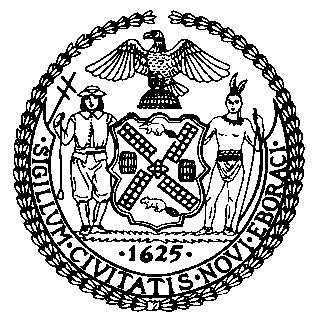 The Council of the City of New YorkFinance DivisionLatonia Mckinney, DirectorFiscal Impact StatementProposed Intro. No:  1234-ACommittee:  TransportationTitle: A Local Law to amend the administrative code of the city of New York, in relation to notifying council members and community boards of muni-meter installationsSponsors: Council Members Salamanca, Gentile, Constantinides, Johnson, Deutsch, Lancman, Maisel, Cohen, Richards, Treyger, Williams, Barron, Torres, Greenfield, Palma, Espinal, Levin, Crowley, Vallone, Cabrera, Miller, Koo, Grodenchik, Levine, Chin, Kallos, Koslowitz, Reynoso, Van Bramer, Menchaca, Rose, Dromm, Ulrich and BorelliEffective FY18FY Succeeding Effective FY19Full Fiscal Impact FY19Revenues$0$0$0Expenditures$0$0$0Net$0$0$0